Российская ФедерацияИркутская областьБоханский МУНИЦИПАЛЬНЫЙ районАДМИНИСТРАЦИЯПОСТАНОВЛЕНИЕМэр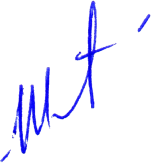 Боханского муниципального района           Э.И. Коняев Перечень приемных эвакуационных пунктов на территории Боханского муниципального районаПеречень сборных эвакуационных пунктов на территории Боханского муниципального районаПеречень промежуточных пунктов эвакуации на территории Боханского муниципального районаЛист согласования02.10.2023г.№488О ВНЕСЕНИИ ИЗМЕНЕНИЙ В ПОСТАНОВЛЕНИЕ АДМИНИСТРАЦИИ МУНИЦИПАЛЬНОГО ОБРАЗОВАНИЯ «БОХАНСКИЙ РАЙОН» ОТ 02.06.2021 ГОДА №469 «ОБ УТВЕРЖДЕНИИ ПЕРЕЧНЯ ПРИЕМНЫХ, СБОРНЫХ ЭВАКУАЦИОННЫХ ПУНКТОВ И ПРОМЕЖУТОЧНЫХ ПУНКТОВ ЭВАКУАЦИИ НА ТЕРРИТОРИИ МУНИЦИПАЛЬНОГО ОБРАЗОВАНИЯ «БОХАНСКИЙ РАЙОН»В целях организации эвакоприемных и эвакуационных мероприятий при возникновении чрезвычайных ситуаций природного и техногенного характера, а так же в условиях военного времени, в соответствии с Федеральными законами от 12.02.1998 № 28-ФЗ «О гражданской обороне», от 21.12.1994  №68-ФЗ «О защите населения и территорий от чрезвычайных ситуаций природного и техногенного характера», распоряжением Правительства Иркутской области от 27.11.2009 № 331/139-рп «Об обеспечении проведения эвакуационных мероприятий в чрезвычайных ситуациях на территории Иркутской области», распоряжением Правительства Иркутской области от 17.05.2016 №225-рп «Об организации эвакуации населения, материальных и культурных ценностей в безопасные районы в Иркутской области», руководствуясь ч.1 ст.20 Устава Боханского муниципального района:ПОСТАНОВЛЯЕТ:1.Внести в постановление администрации муниципального образования «Боханский район» от 02.06.2021г. № 469 «Об утверждении перечня приемных, сборных эвакуационных пунктов и промежуточных пунктов эвакуации на территории муниципального образования «Боханский район» следующее изменение:- приложение 2 к Постановлению изложить в новой редакции (приложение 2).2.Постановление вступает в силу со дня подписания, подлежит официальному опубликованию в районной газете «Сельская правда» и размещению на официальном сайте администрации муниципального образования «Боханский район» в сети Интернет.3.Контроль исполнения настоящего постановления возложить на первого заместителя мэра Боханского муниципального района (Рогулькин Е.Б.).Приложение 1к постановлениюадминистрации муниципального образования «Боханский район»Приложение 1к постановлениюадминистрации муниципального образования «Боханский район»Приложение 1к постановлениюадминистрации муниципального образования «Боханский район»Приложение 1к постановлениюадминистрации муниципального образования «Боханский район»Приложение 1к постановлениюадминистрации муниципального образования «Боханский район»от02.10.2023г.№488№ п/пПриемный эвакуационный пунктОбъектАдрес расположения1.ПЭП №1Администрация МО «Александровское»669340, Иркутская обл., Боханский район, с. Александровское, ул. Дзержинского, 352.ПЭП №2МБУК СКЦ МО «Бохан» СДК «Северный»669311, Иркутская область, Боханский район, п. Бохан ул. Карла Маркса,33.ПЭП №3Администрация МО «Буреть»669342, Иркутская обл., Боханский район, с. Буреть, ул. Чапаева, 214.ПЭП №4Администрация МО «Казачье»669323, Иркутская область, Боханский район, с. Казачье, ул. Мира 105.ПЭП №5Администрация МО «Каменка»669322, Иркутская обл., Боханский район, с. Каменка, ул. Школьная, д. 56.ПЭП №6МБУК СКЦ «Идиночка»669321, Иркутская обл., Боханский район, с. Новая Ида, ул. Центральная, 467.ПЭП №8Администрация МО «Олонки»669341, Иркутская обл., Боханский район, с. Олонки, ул. Калинина, 58.ПЭП №9Администрация МО «Середкино»669344, Иркутская обл., Боханский район, с. Середкино, ул. Ленина, 19.ПЭП №10Администрация МО «Тараса»669343, Иркутская обл., Боханский район, с. Тараса, ул. Ленина, д. 1010.ПЭП №11Администрация МО «Тихоновка»669316, Иркутская обл., Боханский район, с. Тихоновка, ул. Ленина, д.13,11.ПЭП №13Администрация МО «Укыр»669335, Иркутская обл., Боханский район, с. Укыр, Школьная, д.2412.ПЭП №14Администрация МО «Хохорск» 669334, Иркутская обл., Боханский район, с. Хохорск, ул. Ленина д.4413.ПЭП №15Администрация МО «Шаралдай»669317, Иркутская область, Боханский район, с. Дундай, ул. Центральная, 32Приложение 2к постановлениюадминистрации муниципального образования «Боханский район»Приложение 2к постановлениюадминистрации муниципального образования «Боханский район»Приложение 2к постановлениюадминистрации муниципального образования «Боханский район»Приложение 2к постановлениюадминистрации муниципального образования «Боханский район»Приложение 2к постановлениюадминистрации муниципального образования «Боханский район»отг.№№ п/пСборный эвакуационный пунктОбъектАдрес расположения1.СЭП №1Выезд из д. Кулаковапри выезде из д. Кулакова на северо-восток за старой фермой на возвышенности около дороги.2.СЭП №2Перекресток Усолье-Жилкино-Александровское-Паром;на 1-м км автодороги Усолье-Жилкино-Александровское;МБОУ «Александровская СОШ»с. Александровское, ул. Школьная,6Приложение 3к постановлениюадминистрации муниципального образования «Боханский район»Приложение 3к постановлениюадминистрации муниципального образования «Боханский район»Приложение 3к постановлениюадминистрации муниципального образования «Боханский район»Приложение 3к постановлениюадминистрации муниципального образования «Боханский район»Приложение 3к постановлениюадминистрации муниципального образования «Боханский район»отг.№№ п/пПромежуточный пункт эвакуацииОбъектАдрес расположения1.ППЭ №1МБУК «Александровский СКЦ» с. Александровское, ул. Красная Горка, 4Подготовил:Начальник отдела по делам ГОЧСС.В. КабановСогласовано:Первый заместитель мэраЕ.Б. РогулькинЗаместитель мэра по социальным вопросамЧ.П. ФедороваРуководитель аппаратаМ.В. ВахрамееваНачальник отдела информационных технологий А.М. БарлуковНачальник юридического отделаН.А. Шохонова